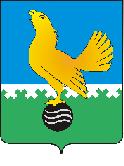 МУНИЦИПАЛЬНОЕ ОБРАЗОВАНИЕгородской округ Пыть-ЯхХанты-Мансийского автономного округа-ЮгрыАДМИНИСТРАЦИЯ ГОРОДАП О С Т А Н О В Л Е Н И ЕОт 26.12.2022									№ 573-паО внесении изменений в постановление администрации города от 25.09.2015 № 266-па«Об утверждении перечня должностей муниципальной службы в администрации города Пыть-Яха, при назначении на которые граждане и при замещении которых муниципальные служащие обязаны представлять сведения о своих доходах, об имуществе и обязательствах имущественного характера, а также сведения о доходах, об имуществе и обязательствах имущественного характерасвоих супруги (супруга) и несовершеннолетних детей»(в ред. от 30.04.2021 № 163-па,от 06.12.2021 № 540-па)	В связи с изменением структуры и штатного расписания администрации города в соответствии с Решением Думы города Пыть-Яха от 07.02.2017 № 64 «Об утверждении структуры администрации города Пыть-Яха - исполнительно-распорядительного органа муниципального образования», распоряжения администрации города от 29.12.2021 № 2536-ра «Об утверждении штатного расписания администрации города», внести в постановление администрации города от 25.09.2015 № 266-па «Об утверждении перечня должностей муниципальной службы в администрации города Пыть-Яха, при назначении на которые граждане и при замещении которых муниципальные служащие обязаны представлять сведения о своих доходах, об имуществе и обязательствах имущественного характера, а также сведения о доходах, об имуществе и обязательствах имущественного характера своих супруги (супруга) и несовершеннолетних детей», следующие изменения:1.	В приложении к постановлению:1.1.	Пункт 1.2 раздела 1 «Должности муниципальной службы в администрации города Пыть-Яха» дополнить абзацем следующего содержания:«-	заместитель председателя комитета – начальник отдела».1.2.	В разделе 2 «Другие должности муниципальной службы в администрации города, замещение которых связано с коррупционными рисками»:1.2.1. Пункт 3 дополнить абзацем следующего содержания: «-	специалист-эксперт отдела имущественных отношений.».1.2.2.	Из пункта 6 исключить абзац следующего содержания:«-	начальник отдела по делам гражданской обороны и чрезвычайным ситуациям.».1.2.3.	Из пункта 8 исключить абзац следующего содержания:«-	начальник отдела по работе с обращениями граждан;».	1.2.4. 	Пункт 14 изложить в следующей редакции:«14. Отдел муниципальных закупок:-	заместитель начальника отдела;-	заведующий сектором отдела; -	консультант сектора отдела; -	главный специалист сектора отдела.».	1.2.5.	Пункт 15 – исключить.	1.2.6.	Дополнить пунктом 19 следующего содержания:«19. Управление делами:-	начальник отдела по работе с обращениями граждан.».2.	Отделу по внутренней политике, связям с общественными организациями и СМИ управления по внутренней политике (О.В.Кулиш) опубликовать постановление в печатном средстве массовой информации «Официальный вестник» и дополнительно направить для размещения в сетевом издании в информационно-телекоммуникационной сети «Интернет» - pyt-yahinform.ru.».3.	Отделу по обеспечению информационной безопасности                               (А.А. Мерзляков) разместить постановление на официальном сайте администрации города в информационно-телекоммуникационной сети «Интернет».4.	Настоящее постановление вступает в силу после его официального опубликования, за исключением подпунктов 1.2.2, 1.2.4, 1.2.5 пункта 1, вступающих в силу с 01.01.2023.5.	Контроль за выполнением постановления возложить на первого заместителя главы города.Глава города Пыть-Яха		А.Н. Морозов